პროექტი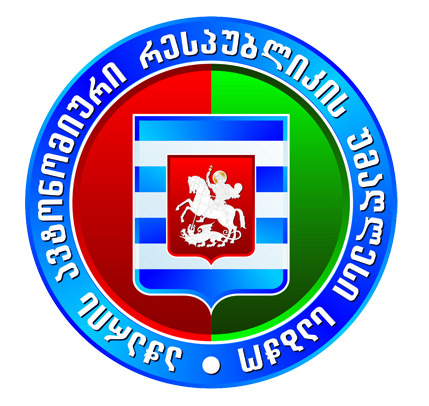            აჭარის  ავტონომიური  რესპუბლიკის  უმაღლესი  საბჭოს ჯანმრთელობის  დაცვისა  და  სოციალურ საკითხთა  კომიტეტის2023 წლის  10  ნოემბრის              ს ხ დ ო მ ი ს13:00 სთ.დ ღ ი  ს     წ  ე  ს  რ  ი  გ  იაჭარის ავტონომიური რესპუბლიკის კანონის პროექტი - „აჭარის ავტონომიური რესპუბლიკის 2024 წლის რესპუბლიკური ბიუჯეტის შესახებ“ და აჭარის ავტონომიური რესპუბლიკის  2024-2027  წლების  პრიორიტეტები  (№09-01-08/56,  31.10.2023წ.).                              მომხსენებელი:  ჯაბა  ფუტკარაძე - აჭარის  ავტონომიური  რესპუბლიკის                                                ფინანსთა და ეკონომიკის მინისტრითანამომხსენებელი :  ნინო  ნიჟარაძე -  ჯანმრთელობისა და                                            სოციალური დაცვის მინისტრიაჭარის ავტონომიური რესპუბლიკის 2023 წლის რესპუბლიკური ბიუჯეტის სამი კვარტლის  შესრულების  მიმოხილვა.                                 მომხსენებელი:  ჯაბა  ფუტკარაძე - აჭარის  ავტონომიური  რესპუბლიკის                                                                                                    ფინანსთა და ეკონომიკის მინისტრი     თანამომხსენებელი :  ნინო  ნიჟარაძე -  ჯანმრთელობისა და                                            სოციალური დაცვის მინისტრი